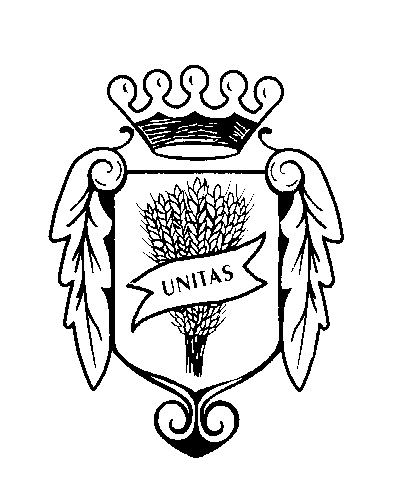 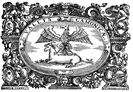 Consorzio Comuni B.I.M. 	  Comune di Lovere    di Valle Camonica	RICHIESTA RILASCIO-RINNOVO “FREE SKIPASS” STAGIONE 2021-2022Io sottoscritto ________________________________________________________nato a ____________________________________il__________________________residente a ___________________________________________________________in via _________________________ n°_________ telefono ____________________indirizzo e-mail _______________________________________________________CHIEDO IL RILASCIO-RINNOVO DEL FREE SKIPASS per mio figlio/a ___________________________________________________per la stagione Invernale 2021-2022 da utilizzare nei comprensori sciistici Aprica-Corteno Golgi, Borno, Schilpario, Montecampione, Ponte di Legno-Tonale, Val Palot, Colere e Presolana-Monte Pora, Spiazzi di Gromo, Lizzola e SelvinoE DICHIARO AD OGNI EFFETTO DI LEGGEdi essere a conoscenza che il free skipass è personale e non cedibile a terzi;di impegnarmi a fare in modo che non vi siano abusi nel suo utilizzo.Per il rinnovo skipass si allega Key Card, fotocopia carta d’identità del minore, copia versamento pagoPA € 50,00 effettuato tramite pagoPA.Per il rilascio di nuovo skipass si allegano fotografia e fotocopia documento d’identità del minore interessato e copia del versamento effettuato tramite pagoPA di € 55,00 (€ 50,00 di rimborso costi + € 5,00 a titolo di cauzione per la Key Card).Data________________________		Firma____________________________